Mechanizacja rolnictwa - zajęcia on-line 25.05.2020rProwadzący: Andrzej KazimierczykMateriały i zagadnienia do opracowania w ramach zajęć on-line. Uwaga! Wszystkie zadania na prace zaliczeniowe wysłałem już do RCKU i są opublikowane w zakładce Prace kontrolne: http://rcku-namyslow.pl/?page_id=43Dodatkowe wyposażenie ciągników rolniczychInstalacja elektryczna ciągników rolniczychProszę zapoznać się z fragmentem podręcznika Pojazdy cz.3 (materiały związaną z omawianymi tematami). Proszę zwrócić szczególnie uwagę na rodzaje regulacji podnośnika hydraulicznego ciągnika rolniczego: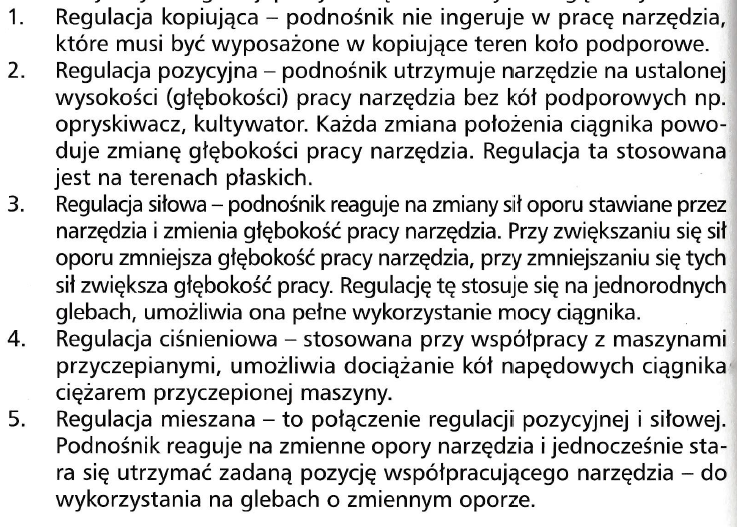 Link do podręcznika:Pojazdy cz.3.pdfhttps://www.dropbox.com/s/ytbydkrzxqv8u1w/Pojazdy%20cz.3.pdf?dl=0